Objednávka č. 2018/174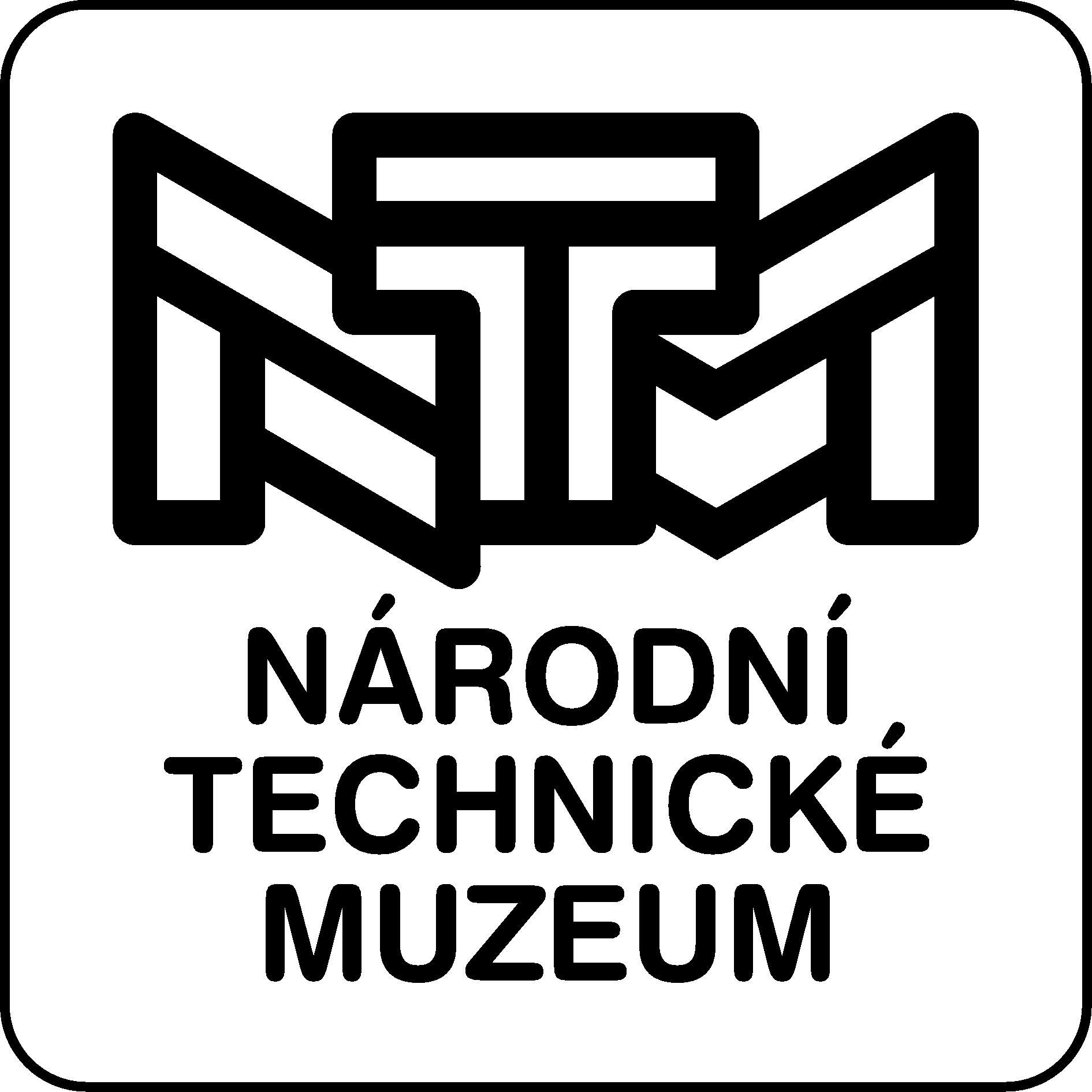           Název: přeprava Čaro bakelitu z Košic 
 Zakázka 
  Objednané zboží/služba:Dodavatel:Dodavatel:Dodavatel:Dodavatel:Odběratel:Odběratel:Odběratel:Odběratel:Jméno:Firma PODRAZIL s.r.o.Firma PODRAZIL s.r.o.Firma PODRAZIL s.r.o.Jméno:Národní technické muzeumNárodní technické muzeumNárodní technické muzeumAdresa:K Pérovně 740K Pérovně 740K Pérovně 740Adresa:Kostelní 42Kostelní 42Kostelní 42PSČ:102 11Město:Praha 10PSČ:170 78Město:Praha 7Vyřizuje:Vyřizuje:Kontakt:Email:IČ: 256692142566921425669214Odbor:DIČ: CZ25669214CZ25669214CZ25669214Telefon:IČ: 000232990002329900023299DIČ: CZ00023299CZ00023299CZ00023299PočetMJPopisKomodita NIPEZCena za MJ bez DPHDPHCelkemza položku vč. DPH1službapřeprava výstavy Čaro bakelitu60100000-952 890,0021%63 996,90Celkem63 996,90Bližší specifikace:  přeprava výstavy Čaro bakelitu (exponáty, fundus, grafika) z Košic do Prahy (nakládka pracovníci STM, převoz s pojištěním, vykládka v NTM dle podrobné specifikace v příloze)Datum a podpisy:Datum a podpisy:Datum a podpisy:Datum dodání: 	 2018-03-09 Doprava: 	 zhotovitel Nákup je účelný, nezbytný a hospodárný. Vystavenou fakturu na objednané plnění zašlete na mailovou adresu: faktury@ntm.cz
 Na faktuře uvádějte vždy číslo objednávky! 
Národní technické muzeum je plátcem DPH! Přílohy:    2018-02-23Datum dodání: 	 2018-03-09 Doprava: 	 zhotovitel Nákup je účelný, nezbytný a hospodárný. Vystavenou fakturu na objednané plnění zašlete na mailovou adresu: faktury@ntm.cz
 Na faktuře uvádějte vždy číslo objednávky! 
Národní technické muzeum je plátcem DPH! Přílohy:    Datum dodání: 	 2018-03-09 Doprava: 	 zhotovitel Nákup je účelný, nezbytný a hospodárný. Vystavenou fakturu na objednané plnění zašlete na mailovou adresu: faktury@ntm.cz
 Na faktuře uvádějte vždy číslo objednávky! 
Národní technické muzeum je plátcem DPH! Přílohy:    Vyřizuje:Příkazce operace:Správce rozpočtu:Datum dodání: 	 2018-03-09 Doprava: 	 zhotovitel Nákup je účelný, nezbytný a hospodárný. Vystavenou fakturu na objednané plnění zašlete na mailovou adresu: faktury@ntm.cz
 Na faktuře uvádějte vždy číslo objednávky! 
Národní technické muzeum je plátcem DPH! Přílohy:    Stanovisko OS o způsobu zadání VZ